Workshop proceedings – Instructions for authorsTatiana Ivanova1, Stephanie Cornet1,2
1OECD Nuclear Energy Agency2Another Affiliation, CountryAbstractText: The proceedings will be published by the OECD Nuclear Energy Agency (NEA). Only MS Word contributions will be accepted. In order to comply with NEA publication standards, authors are asked to use the present document as a template and follow the recommendations for the style. IntroductionThis document provides general instructions for the preparation of the full contributions to workshop proceedings. The proceedings will be published by the OECD Nuclear Energy Agency (NEA). There is no strict limitation on the number of pages (between 5 and 15 to give an indication). In order to comply with NEA publication standards, authors are asked to use the present document as a template and follow the recommendations for the style. For your font style, you may also use Times New Roman. 		(1)Submission of your full contributionSee the website for up-to-date instructions.Manuscript preparation	Headings and numberingDo not use section numbers. The major headings should be formatted as “Heading 2”, the secondary headings as “Heading 3”, etc. The first paragraph following a heading is not indented. If a Heading 3 immediately follows Heading 2, suppress the 12 pts above the Heading 3 (as done in this section).Subsequent paragraphs have a 0.75 cm indent. This is the subsequent paragraph.Figures and tablesThe words “Figure(s)” and “Table(s)” are not abbreviated in the text or in the caption, which is placed above in both cases. Please, see Figure 1 and Table 1 for formatting instructions.Table 1: Table titles are bold and centredTable sourceFigure 1: Figure titles are bold and centred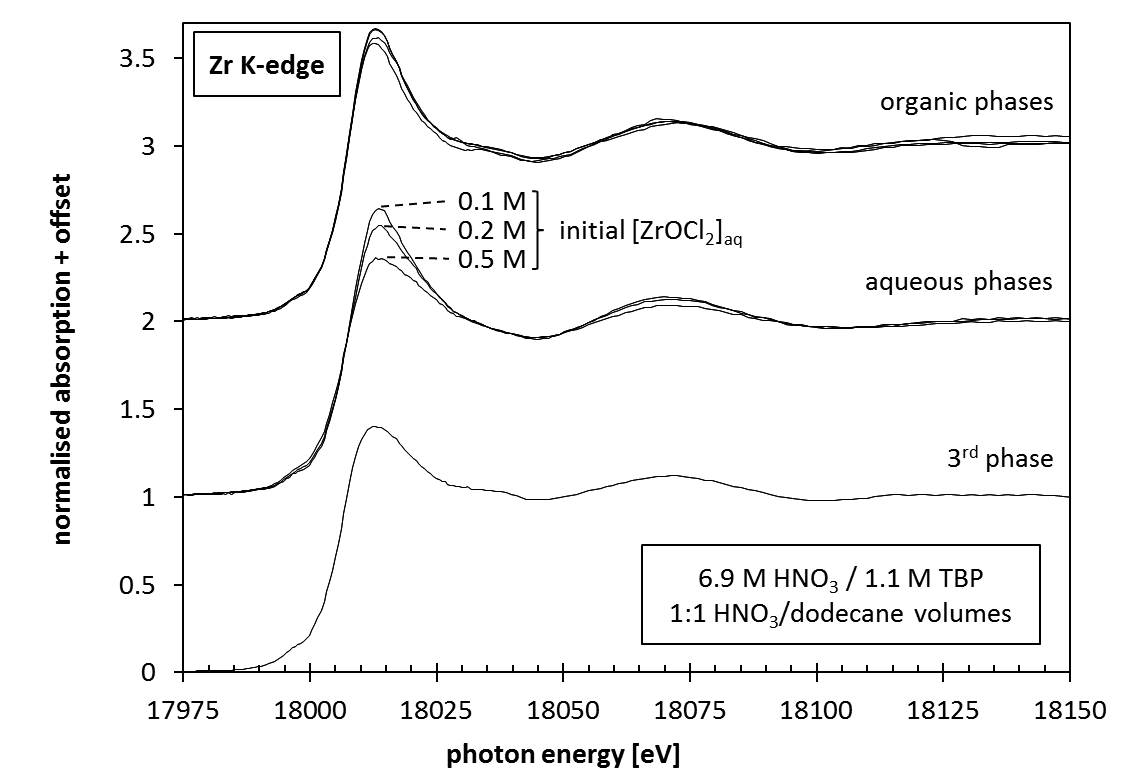 EquationsLarge equations should be centred with a right-adjusted Arabic numeral between parentheses. References to the equation in the text are abbreviated. Please see Equations 1 and 2.		(2)AcknowledgementsYour acknowledgements should be entered here.ReferencesA complete list of numbered references must be provided for all sources cited in the text, and should appear at the end of the paper. References are cited in the text using the NEA style (author, year in parentheses). Bibliographical entries should be provided in alphabetical order according to the authors’ surnames: NEA (2015), Handbook on Lead-bismuth Eutectic Alloy and Lead Properties, Materials Compatibility, Thermal-hydraulics and Technologies, OECD, Paris.T. Yamashita, et al. (2002), “Rock-Like Oxide Fuels and Their Burning in LWRs”, J. Nuclear Sci. Technol., 39[8], pp. 865-871.H. Akie, Y. Sugo, R. Okawa (2003), “Core burnup calculation and accidents analyses of a pressurized water reactor partially loaded with rock-like oxide fuel”, J. Nucl. Mat., 319, pp. 166-172.T. Wakabayashi, et al. (1997), “Feasibility studies on plutonium and minor actinide burning in fast reactors”, Nucl. Technol., 118, pp. 14-25.Scenarios0%scenario15%scenario20-25%scenarioCurrent(2010)Nuclear0 %15 %20-25 %26 %Renewable energy35 %30 %25 -30 %10 %Fossil fuel65 %55 %50 %63 %Greenhouse gas emission1▲23 %▲23 %▲25 %▲0.3 %Nuclear fuel cycleDirect disposalReprocessing/direct disposalReprocessing/direct disposalReprocessing